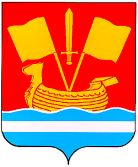 АДМИНИСТРАЦИЯ КИРОВСКОГО МУНИЦИПАЛЬНОГО РАЙОНА ЛЕНИНГРАДСКОЙ ОБЛАСТИП О С Т А Н О В Л Е Н И ЕОт 02 июня 2021 года  № 1035О внесении изменений в постановление администрации Кировского муниципального района Ленинградской области от 30 ноября 2015 года № 3121  «Об утверждении  муниципальной программы "Комплексное развитие Кировского муниципального района  Ленинградской области»В соответствии с п.п.4.1.2. п.4 постановления администрации Кировского муниципального района Ленинградской области от 24 февраля 2014 года № 584 «Об утверждении Порядка разработки, реализации и оценки эффективности муниципальных программ Кировского муниципального района Ленинградской области»:    1. Внести в муниципальную программу «Комплексное развитие Кировского муниципального района Ленинградской области», утвержденную постановлением администрации Кировского муниципального района Ленинградской области от  30 ноября 2015 года   № 3121 (далее – Программа), следующие изменения:1.1. В паспорте Программы строки "Источники финансирования муниципальной программы, в том числе по годам" и "Планируемые результаты реализации программы" изложить в редакции согласно приложению №1 к настоящему постановлению;1.2. Графы 6,12,13,14,16  перечня мероприятий позиции с 175 по 199 мероприятий по реализации Программы изложить согласно приложению №2  к настоящему постановлению;1.3. Планируемые результаты реализации Программы изложить согласно приложению №3  к настоящему постановлению.2. Постановление вступает в силу после официального опубликования.Заместитель главы администрации по земельным и имущественным вопросам                                       Ю.Ю. ФаустРазослано: в дело, КФ, отдел эк. развития, пресса, МКУ «УКСПриложение №1к постановлению администрацииКировского муниципальногорайона  Ленинградской области                                                                                                                                         от 02 июня  2021г  № 1035                         Паспорт программы"Комплексное развитиеКировского муниципального района Ленинградской области"Приложение №2к постановлению администрацииКировского муниципальногорайона  Ленинградской области                                                                                                                                                    от  02 июня 2021г № 1035Перечень мероприятий  программы "Комплексное развитиеКировского муниципального района Ленинградской области"Приложение №3к постановлению администрацииКировского муниципальногорайона  Ленинградской области                                                                                                                                                     от  02 июня 2021 г  № 1035  Планируемые результаты реализации  программы "Комплексное развитиеКировского муниципального района Ленинградской области"Наименование программы         Наименование программы         "Комплексное развитие Кировского муниципального района Ленинградской области""Комплексное развитие Кировского муниципального района Ленинградской области""Комплексное развитие Кировского муниципального района Ленинградской области""Комплексное развитие Кировского муниципального района Ленинградской области""Комплексное развитие Кировского муниципального района Ленинградской области""Комплексное развитие Кировского муниципального района Ленинградской области""Комплексное развитие Кировского муниципального района Ленинградской области"Цели программы                 Цели программы                 Создание комфортных условий  в социальных учреждениях на территории Кировского муниципального района Ленинградской области. Ремонт объектов жилищно-коммунального хозяйства, прочих объектов.Создание комфортных условий  в социальных учреждениях на территории Кировского муниципального района Ленинградской области. Ремонт объектов жилищно-коммунального хозяйства, прочих объектов.Создание комфортных условий  в социальных учреждениях на территории Кировского муниципального района Ленинградской области. Ремонт объектов жилищно-коммунального хозяйства, прочих объектов.Создание комфортных условий  в социальных учреждениях на территории Кировского муниципального района Ленинградской области. Ремонт объектов жилищно-коммунального хозяйства, прочих объектов.Создание комфортных условий  в социальных учреждениях на территории Кировского муниципального района Ленинградской области. Ремонт объектов жилищно-коммунального хозяйства, прочих объектов.Создание комфортных условий  в социальных учреждениях на территории Кировского муниципального района Ленинградской области. Ремонт объектов жилищно-коммунального хозяйства, прочих объектов.Создание комфортных условий  в социальных учреждениях на территории Кировского муниципального района Ленинградской области. Ремонт объектов жилищно-коммунального хозяйства, прочих объектов.Разработчик программы-          ответственный исполнитель  подпрограммы             Разработчик программы-          ответственный исполнитель  подпрограммы             Муниципальное казенное учреждение "Управление капитального строительства" Кировского муниципального района Ленинградской области Муниципальное казенное учреждение "Управление капитального строительства" Кировского муниципального района Ленинградской области Муниципальное казенное учреждение "Управление капитального строительства" Кировского муниципального района Ленинградской области Муниципальное казенное учреждение "Управление капитального строительства" Кировского муниципального района Ленинградской области Муниципальное казенное учреждение "Управление капитального строительства" Кировского муниципального района Ленинградской области Муниципальное казенное учреждение "Управление капитального строительства" Кировского муниципального района Ленинградской области Муниципальное казенное учреждение "Управление капитального строительства" Кировского муниципального района Ленинградской области Участники программыУчастники программыКомитет образования Кировского муниципального района Ленинградской области;Комитет социальной защиты населения Кировского муниципального района Ленинградской области;Управление культуры Кировского муниципального района Ленинградской области;Управление по коммунальному, дорожному хозяйству, транспорту и связи.Комитет образования Кировского муниципального района Ленинградской области;Комитет социальной защиты населения Кировского муниципального района Ленинградской области;Управление культуры Кировского муниципального района Ленинградской области;Управление по коммунальному, дорожному хозяйству, транспорту и связи.Комитет образования Кировского муниципального района Ленинградской области;Комитет социальной защиты населения Кировского муниципального района Ленинградской области;Управление культуры Кировского муниципального района Ленинградской области;Управление по коммунальному, дорожному хозяйству, транспорту и связи.Комитет образования Кировского муниципального района Ленинградской области;Комитет социальной защиты населения Кировского муниципального района Ленинградской области;Управление культуры Кировского муниципального района Ленинградской области;Управление по коммунальному, дорожному хозяйству, транспорту и связи.Комитет образования Кировского муниципального района Ленинградской области;Комитет социальной защиты населения Кировского муниципального района Ленинградской области;Управление культуры Кировского муниципального района Ленинградской области;Управление по коммунальному, дорожному хозяйству, транспорту и связи.Комитет образования Кировского муниципального района Ленинградской области;Комитет социальной защиты населения Кировского муниципального района Ленинградской области;Управление культуры Кировского муниципального района Ленинградской области;Управление по коммунальному, дорожному хозяйству, транспорту и связи.Комитет образования Кировского муниципального района Ленинградской области;Комитет социальной защиты населения Кировского муниципального района Ленинградской области;Управление культуры Кировского муниципального района Ленинградской области;Управление по коммунальному, дорожному хозяйству, транспорту и связи.Задачи программы               Задачи программы               Улучшение состояния зданий социально значимых объектов;Создание комфортных условий для работников и посетителей социальных объектов;Улучшение состояния объектов ЖКХ;Минимизация возникновения возможных аварийных ситуаций.Улучшение состояния зданий социально значимых объектов;Создание комфортных условий для работников и посетителей социальных объектов;Улучшение состояния объектов ЖКХ;Минимизация возникновения возможных аварийных ситуаций.Улучшение состояния зданий социально значимых объектов;Создание комфортных условий для работников и посетителей социальных объектов;Улучшение состояния объектов ЖКХ;Минимизация возникновения возможных аварийных ситуаций.Улучшение состояния зданий социально значимых объектов;Создание комфортных условий для работников и посетителей социальных объектов;Улучшение состояния объектов ЖКХ;Минимизация возникновения возможных аварийных ситуаций.Улучшение состояния зданий социально значимых объектов;Создание комфортных условий для работников и посетителей социальных объектов;Улучшение состояния объектов ЖКХ;Минимизация возникновения возможных аварийных ситуаций.Улучшение состояния зданий социально значимых объектов;Создание комфортных условий для работников и посетителей социальных объектов;Улучшение состояния объектов ЖКХ;Минимизация возникновения возможных аварийных ситуаций.Улучшение состояния зданий социально значимых объектов;Создание комфортных условий для работников и посетителей социальных объектов;Улучшение состояния объектов ЖКХ;Минимизация возникновения возможных аварийных ситуаций.Основные мероприятия Основные мероприятия 1. Капитальное строительство объектов муниципальной собственности.2. Капитальный ремонт (ремонт) объектов муниципальной собственности1. Капитальное строительство объектов муниципальной собственности.2. Капитальный ремонт (ремонт) объектов муниципальной собственности1. Капитальное строительство объектов муниципальной собственности.2. Капитальный ремонт (ремонт) объектов муниципальной собственности1. Капитальное строительство объектов муниципальной собственности.2. Капитальный ремонт (ремонт) объектов муниципальной собственности1. Капитальное строительство объектов муниципальной собственности.2. Капитальный ремонт (ремонт) объектов муниципальной собственности1. Капитальное строительство объектов муниципальной собственности.2. Капитальный ремонт (ремонт) объектов муниципальной собственности1. Капитальное строительство объектов муниципальной собственности.2. Капитальный ремонт (ремонт) объектов муниципальной собственностиСроки реализации программы     Сроки реализации программы     2016-2023 гг2016-2023 гг2016-2023 гг2016-2023 гг2016-2023 гг2016-2023 гг2016-2023 гг2016-2023 гг2016-2023 гг2016-2023 гг2016-2023 гг2016-2023 ггИсточники            
финансирования       
программы по годам
реализации и главным 
распорядителям       
бюджетных средств,   
в том числе по годам:ГРБСИсточник      
финансированияРасходы (тыс. рублей)Расходы (тыс. рублей)Расходы (тыс. рублей)Расходы (тыс. рублей)Расходы (тыс. рублей)Расходы (тыс. рублей)Расходы (тыс. рублей)Расходы (тыс. рублей)Расходы (тыс. рублей)Расходы (тыс. рублей)Расходы (тыс. рублей)Источники            
финансирования       
программы по годам
реализации и главным 
распорядителям       
бюджетных средств,   
в том числе по годам:ГРБСИсточник      
финансирования2016год2017 год2017 год2018 год2018 год2019 год2020 год2021 год2022 год2023 годитогоИсточники            
финансирования       
программы по годам
реализации и главным 
распорядителям       
бюджетных средств,   
в том числе по годам:Всего         164 367,61146 745,27146 745,27207 995,10207 995,10383 006,20511 546,30192 848,70203 358,00293 339,902 103 207,08Источники            
финансирования       
программы по годам
реализации и главным 
распорядителям       
бюджетных средств,   
в том числе по годам:В том числе:В том числе:В том числе:В том числе:В том числе:В том числе:В том числе:В том числе:В том числе:В том числе:В том числе:Источники            
финансирования       
программы по годам
реализации и главным 
распорядителям       
бюджетных средств,   
в том числе по годам:Комитеты ЛОСредства      
бюджета       
Ленинградской области     88 720,5676 275,2976 275,29136 740,70136 740,70285 996,70404 580,26142 211,70185 249,50268 053,401 587 828,11Источники            
финансирования       
программы по годам
реализации и главным 
распорядителям       
бюджетных средств,   
в том числе по годам:МКУ «УКС»Средства      
бюджета       
района    
        75 647,0570 469,9870 469,9871 254,4071 254,4097 009,50106 966,0450 637,0018 108,5025 286,50515 378,97Источники            
финансирования       
программы по годам
реализации и главным 
распорядителям       
бюджетных средств,   
в том числе по годам:Внебюджетные  
источники     -----------Планируемые результаты реализации 
программы                      Реконструкция здания администрацииРемонт не менее 33 социально-значимых объектов.Проектирование – не менее 19 объектовУстройство пандусов – не менее 2 объектовРемонтные работы в здании внешкольного образования – не менее 6 объектовЗамена электрооборудования – не менее 2 объектовРемонт кабинетов (групп) – не менее 7 шт.Реконструкция здания администрацииРемонт не менее 33 социально-значимых объектов.Проектирование – не менее 19 объектовУстройство пандусов – не менее 2 объектовРемонтные работы в здании внешкольного образования – не менее 6 объектовЗамена электрооборудования – не менее 2 объектовРемонт кабинетов (групп) – не менее 7 шт.Реконструкция здания администрацииРемонт не менее 33 социально-значимых объектов.Проектирование – не менее 19 объектовУстройство пандусов – не менее 2 объектовРемонтные работы в здании внешкольного образования – не менее 6 объектовЗамена электрооборудования – не менее 2 объектовРемонт кабинетов (групп) – не менее 7 шт.Реконструкция здания администрацииРемонт не менее 33 социально-значимых объектов.Проектирование – не менее 19 объектовУстройство пандусов – не менее 2 объектовРемонтные работы в здании внешкольного образования – не менее 6 объектовЗамена электрооборудования – не менее 2 объектовРемонт кабинетов (групп) – не менее 7 шт.Реконструкция здания администрацииРемонт не менее 33 социально-значимых объектов.Проектирование – не менее 19 объектовУстройство пандусов – не менее 2 объектовРемонтные работы в здании внешкольного образования – не менее 6 объектовЗамена электрооборудования – не менее 2 объектовРемонт кабинетов (групп) – не менее 7 шт.Реконструкция здания администрацииРемонт не менее 33 социально-значимых объектов.Проектирование – не менее 19 объектовУстройство пандусов – не менее 2 объектовРемонтные работы в здании внешкольного образования – не менее 6 объектовЗамена электрооборудования – не менее 2 объектовРемонт кабинетов (групп) – не менее 7 шт.Реконструкция здания администрацииРемонт не менее 33 социально-значимых объектов.Проектирование – не менее 19 объектовУстройство пандусов – не менее 2 объектовРемонтные работы в здании внешкольного образования – не менее 6 объектовЗамена электрооборудования – не менее 2 объектовРемонт кабинетов (групп) – не менее 7 шт.Реконструкция здания администрацииРемонт не менее 33 социально-значимых объектов.Проектирование – не менее 19 объектовУстройство пандусов – не менее 2 объектовРемонтные работы в здании внешкольного образования – не менее 6 объектовЗамена электрооборудования – не менее 2 объектовРемонт кабинетов (групп) – не менее 7 шт.N   
п/п Мероприятия по
реализации    
программы     
(подпрограммы)Источники     
финансированияИсточники     
финансированияСрок       
исполнения 
мероприятияСрок       
исполнения 
мероприятияОбъем         
финансирования
мероприятия   
в отчетном     
финансовом    
году (тыс.    
руб.) *Объем         
финансирования
мероприятия   
в отчетном     
финансовом    
году (тыс.    
руб.) *Всего
(тыс.
руб.)Всего
(тыс.
руб.)Объем финансирования по годам (тыс. руб.)Объем финансирования по годам (тыс. руб.)Объем финансирования по годам (тыс. руб.)Объем финансирования по годам (тыс. руб.)Объем финансирования по годам (тыс. руб.)Объем финансирования по годам (тыс. руб.)Объем финансирования по годам (тыс. руб.)Объем финансирования по годам (тыс. руб.)Объем финансирования по годам (тыс. руб.)Объем финансирования по годам (тыс. руб.)Объем финансирования по годам (тыс. руб.)Объем финансирования по годам (тыс. руб.)Объем финансирования по годам (тыс. руб.)Объем финансирования по годам (тыс. руб.)Ответственный 
за выполнение 
мероприятия   
программы     
(подпрограммы)Планируемые   
результаты    
выполнения    
мероприятий   
программы    
(подпрограммы)N   
п/п Мероприятия по
реализации    
программы     
(подпрограммы)Источники     
финансированияИсточники     
финансированияСрок       
исполнения 
мероприятияСрок       
исполнения 
мероприятияОбъем         
финансирования
мероприятия   
в отчетном     
финансовом    
году (тыс.    
руб.) *Объем         
финансирования
мероприятия   
в отчетном     
финансовом    
году (тыс.    
руб.) *Всего
(тыс.
руб.)Всего
(тыс.
руб.)2016201620172017201820192020202020212021       2022       2022202320231233445566778891011111212131314141516Капитальное строительствоКапитальное строительствоКапитальное строительствоКапитальное строительствоКапитальное строительствоКапитальное строительствоКапитальное строительствоКапитальное строительствоКапитальное строительствоКапитальное строительствоКапитальное строительствоКапитальное строительствоКапитальное строительствоКапитальное строительствоКапитальное строительствоКапитальное строительствоКапитальное строительствоКапитальное строительствоКапитальное строительствоКапитальное строительство2021г2021г2021г2021г2021г2021г2021г2021г2021г2021г2021г2021г2021г2021г2021г2021г2021г2021г2021г2021г2021г2021г2021г2021гКапитальное строительствоКапитальное строительствоКапитальное строительствоКапитальное строительствоКапитальное строительствоКапитальное строительствоКапитальное строительствоКапитальное строительствоКапитальное строительствоКапитальное строительствоКапитальное строительствоКапитальное строительствоКапитальное строительствоКапитальное строительствоКапитальное строительствоКапитальное строительствоКапитальное строительствоКапитальное строительствоКапитальное строительствоКапитальное строительствоКапитальное строительствоКапитальное строительствоКапитальное строительствоКапитальное строительство175Строительство физкультурно-оздоровительного комплекса с универсальным игровым залом по адресу: Ленинградская область,  г. Кировск, ул. Советская, д.1Средства бюджета районаСредства бюджета района202115 182,3015 182,3015 182,3015 182,30МКУ «УКС»- Строительство объекта-Разработка технических планов объекта-Ведение авторского надзора на объекте- Услуги по контролю за соблюдением требований нормативно-технической документации при строительстве ИТП с КУУТЭ объекта капитального строительства- Услуги по контролю за соблюдением требований нормативно-технической документации при строительстве тепловой сети на объекте капитального строительства175Строительство физкультурно-оздоровительного комплекса с универсальным игровым залом по адресу: Ленинградская область,  г. Кировск, ул. Советская, д.1Средства бюджета Ленинградской областиСредства бюджета Ленинградской области202134 652,0034 652,0034 652,0034 652,00МКУ «УКС»- Строительство объекта-Разработка технических планов объекта-Ведение авторского надзора на объекте- Услуги по контролю за соблюдением требований нормативно-технической документации при строительстве ИТП с КУУТЭ объекта капитального строительства- Услуги по контролю за соблюдением требований нормативно-технической документации при строительстве тепловой сети на объекте капитального строительства176Строительство основной общеобразовательной школы с дошкольным отделением на 100 мест в дер. Сухое Кировского районаСредства бюджета районаСредства бюджета района20211 496,001 496,001 496,001 496,00МКУ «УКС»- Строительство объекта176Строительство основной общеобразовательной школы с дошкольным отделением на 100 мест в дер. Сухое Кировского районаСредства бюджета Ленинградской областиСредства бюджета Ленинградской области202117 204,0017 204,0017 204,0017 204,00МКУ «УКС»- Строительство объекта177Центр поддержки малого бизнесаСредства бюджета районаСредства бюджета района20214 750,004 750,004 750,004 750,00МКУ «УКС»- Разработка ПСД на строительство Центра поддержки малого бизнеса Кировского района по адресу: г. Кировск, ул. Красных сосен, д.4178Реконструкция здания администрации Кировского муниципального района Ленинградской областиСредства бюджета районаСредства бюджета района2021740,00740,00740,00740,00МКУ «УКС»-Оказание услуг соответствия выполняемых работ проектной документации- Устранение замечаний от Госстройнадзора179Строительство лыжной трассы  дистанцией 5000м по адресу: г. КировскСредства бюджета районаСредства бюджета района2021450,00450,00450,00450,00МКУ «УКС»-Проектно-изыскательские работы для объекта по адресу Ленинградская область180Строительство газовой блочно-модульной котельной в п. Шум по адресу: ст. Войбокало, Школьный пер., д.1Средства бюджета районаСредства бюджета района2021466,30466,30466,30466,30МКУ «УКС» - Оказание услуг авторского надзора на объекте- Аварийное и техническое обслуживание газоиспользующего оборудования- Поставка газа-Первичный пуск газа - Технический надзор за строительством- Осуществление технологического присоединения энергопринимающих устройств180Строительство газовой блочно-модульной котельной в п. Шум по адресу: ст. Войбокало, Школьный пер., д.1Средства бюджета районаСредства бюджета района2021466,30466,30466,30466,30МКУ «УКС» - Оказание услуг авторского надзора на объекте- Аварийное и техническое обслуживание газоиспользующего оборудования- Поставка газа-Первичный пуск газа - Технический надзор за строительством- Осуществление технологического присоединения энергопринимающих устройствКапитальный ремонтКапитальный ремонтКапитальный ремонтКапитальный ремонтКапитальный ремонтКапитальный ремонтКапитальный ремонтКапитальный ремонтКапитальный ремонтКапитальный ремонтКапитальный ремонтКапитальный ремонтКапитальный ремонтКапитальный ремонтКапитальный ремонтКапитальный ремонтКапитальный ремонтКапитальный ремонтКапитальный ремонтКапитальный ремонтКапитальный ремонтКапитальный ремонтКапитальный ремонтКапитальный ремонтОбразованиеОбразованиеОбразованиеОбразованиеОбразованиеОбразованиеОбразованиеОбразованиеОбразованиеОбразованиеОбразованиеОбразованиеОбразованиеОбразованиеОбразованиеОбразованиеОбразованиеОбразованиеОбразованиеОбразованиеОбразованиеОбразованиеОбразованиеОбразованиеОбщее образованиеОбщее образованиеОбщее образованиеОбщее образованиеОбщее образованиеОбщее образованиеОбщее образованиеОбщее образованиеОбщее образованиеОбщее образованиеОбщее образованиеОбщее образованиеОбщее образованиеОбщее образованиеОбщее образованиеОбщее образованиеОбщее образованиеОбщее образованиеОбщее образованиеОбщее образованиеОбщее образованиеОбщее образованиеОбщее образованиеОбщее образование181МКОУ « Шумская средняя общеобразовательная школа»Средства      
бюджета района   202120216 290,606 290,606 290,60МКУ «УКС»-Ведение авторского надзора на объекте - Реновация организаций общего образования (Капитальный ремонт здания по адресу: Ленинградская область, Кировский район, п.ст. Войбокало, Школьный пер., д.1)181МКОУ « Шумская средняя общеобразовательная школа»Средства бюджета Ленинградской области2021202155 265,9055 265,9055 265,90-Ведение авторского надзора на объекте - Реновация организаций общего образования (Капитальный ремонт здания по адресу: Ленинградская область, Кировский район, п.ст. Войбокало, Школьный пер., д.1)182МКОУ «Суховская основная общеобразовательная школа»Средства      
бюджета района   20212021154,00154,00154,00МКУ «УКС»- Услуги по выполнению отдельных функций по определению поставщика (подрядчика, исполнителя) на право заключения договора на строительства основной общеобразовательной школы с дошкольным отделением на 100 мест в дер. Сухое Кировского района183МКОУ «Павловская основная общеобразовательная школа» Средства      
бюджета района   20212021130,00130,00130,00МКУ «УКС»- Обустройство наружного искусственного освещения стадиона по адресу: Ленинградская область, Кировский район, п. Павлово, ул. Ленинградский пр., д.22а184Выполнение мероприятий по допуску в эксплуатацию АИТП образовательных организацийСредства      
бюджета района   20212021780,00780,00780,00МКУ «УКС»- Выполнение мероприятий по допуску в эксплуатацию АИТП образовательных организацийДошкольное образованиеДошкольное образованиеДошкольное образованиеДошкольное образованиеДошкольное образованиеДошкольное образованиеДошкольное образованиеДошкольное образованиеДошкольное образованиеДошкольное образованиеДошкольное образованиеДошкольное образованиеДошкольное образованиеДошкольное образованиеДошкольное образованиеДошкольное образованиеДошкольное образованиеДошкольное образованиеДошкольное образованиеДошкольное образованиеДошкольное образованиеДошкольное образованиеДошкольное образованиеДошкольное образование185МБДОУ Детский сад №3 "Лучик''Средства      
бюджета района   202120212 808,002 808,002808,00МКУ «УКС»- Ремонт ограждения территории  по адресу: Ленинградская область, Кировский район, г. Отрадное, ул. Заводская, д. 8-Ремонт наружного освещения здания по адресу: Ленинградская область, Кировский район, г. Отрадное, ул. Заводская, д. 8186МКДОУ «Детский сад комбинированного вида №5»Средства      
бюджета района   20212021992,10992,10992,10МКУ «УКС»- Ремонт ограждения по адресу: Ленинградская область, Кировский район, п. Мга, ул. Донецкая, д.13187Выполнение мероприятий по допуску в эксплуатацию АИТП образовательных организацийСредства      
бюджета района   20212021900,00900,00900,00МКУ «УКС»- Выполнение мероприятий по допуску в эксплуатацию АИТП образовательных организацийДополнительное образованиеДополнительное образованиеДополнительное образованиеДополнительное образованиеДополнительное образованиеДополнительное образованиеДополнительное образованиеДополнительное образованиеДополнительное образованиеДополнительное образованиеДополнительное образованиеДополнительное образованиеДополнительное образованиеДополнительное образованиеДополнительное образованиеДополнительное образованиеДополнительное образованиеДополнительное образованиеДополнительное образованиеДополнительное образованиеДополнительное образованиеДополнительное образованиеДополнительное образованиеДополнительное образование188МБУДО «Отрадненская ДШИ»Средства      
бюджета района   202120213 574,403 574,403 574,40МКУ «УКС»-Ремонт кровли здания по адресу: Ленинградская область, Кировский район, г. Отрадное, ул. Комсомольская, д.5189МБУДО «Синявинская ДШИ» Средства      
бюджета района   20212021924,70924,70924,70МКУ «УКС»- Ремонт фасада здания по адресу: Ленинградская область, Кировский район, п. Синявино, ул. Садовая, д.36190МБУДО «Мгинская детская художественная школа»Средства      
бюджета района   20212021379,00379,00379,00МКУ «УКС»-Разработка ПСД по объекту: Капитальный ремонт по адресу: Ленинградская область, Кировский район, п.Мга, пр.Красного Октября, д.47191МБУ «Кировская спортивная школа»Средства      
бюджета района   202120212 220,402 220,402 220,40МКУ «УКС»- Разработка ПСД по объекту: «Капитальный ремонт стадиона по адресу: Ленинградская область, Кировский район, п. Приладожский, д.15Физическая культураФизическая культураФизическая культураФизическая культураФизическая культураФизическая культураФизическая культураФизическая культураФизическая культураФизическая культураФизическая культураФизическая культураФизическая культураФизическая культураФизическая культураФизическая культураФизическая культураФизическая культураФизическая культураФизическая культураФизическая культураФизическая культураФизическая культураФизическая культура192Мероприятия по проведению капитального ремонта спортивных объектов Средства      
бюджета района   Средства      
бюджета района   20213 952,903 952,903 952,90МКУ «УКС»- Капитальный ремонт стадиона ,  г. Кировск, ул. Советская, д.1-Услуги по выполнению отдельных функций по определению поставщика (подрядчика, исполнителя) на право заключения договора на капитальный ремонт стадиона по адресу: г. Кировск, ул. Советская, д.1192Мероприятия по проведению капитального ремонта спортивных объектов Средства бюджета Ленинградской областиСредства бюджета Ленинградской области202135 089,8035 089,8035 089,80МКУ «УКС»- Капитальный ремонт стадиона ,  г. Кировск, ул. Советская, д.1-Услуги по выполнению отдельных функций по определению поставщика (подрядчика, исполнителя) на право заключения договора на капитальный ремонт стадиона по адресу: г. Кировск, ул. Советская, д.1Жилищно-коммунальное хозяйствоЖилищно-коммунальное хозяйствоЖилищно-коммунальное хозяйствоЖилищно-коммунальное хозяйствоЖилищно-коммунальное хозяйствоЖилищно-коммунальное хозяйствоЖилищно-коммунальное хозяйствоЖилищно-коммунальное хозяйствоЖилищно-коммунальное хозяйствоЖилищно-коммунальное хозяйствоЖилищно-коммунальное хозяйствоЖилищно-коммунальное хозяйствоЖилищно-коммунальное хозяйствоЖилищно-коммунальное хозяйствоЖилищно-коммунальное хозяйствоЖилищно-коммунальное хозяйствоЖилищно-коммунальное хозяйствоЖилищно-коммунальное хозяйствоЖилищно-коммунальное хозяйствоЖилищно-коммунальное хозяйствоЖилищно-коммунальное хозяйствоЖилищно-коммунальное хозяйствоЖилищно-коммунальное хозяйствоЖилищно-коммунальное хозяйствоВодоснабжение и водоотведениеВодоснабжение и водоотведениеВодоснабжение и водоотведениеВодоснабжение и водоотведениеВодоснабжение и водоотведениеВодоснабжение и водоотведениеВодоснабжение и водоотведениеВодоснабжение и водоотведениеВодоснабжение и водоотведениеВодоснабжение и водоотведениеВодоснабжение и водоотведениеВодоснабжение и водоотведениеВодоснабжение и водоотведениеВодоснабжение и водоотведениеВодоснабжение и водоотведениеВодоснабжение и водоотведениеВодоснабжение и водоотведениеВодоснабжение и водоотведениеВодоснабжение и водоотведениеВодоснабжение и водоотведениеВодоснабжение и водоотведениеВодоснабжение и водоотведениеВодоснабжение и водоотведениеВодоснабжение и водоотведение193Организация реконструкции канализационных очистных сооружений, Ленинградское шоссе, д.7, г. ОтрадноеСредства      
бюджета района   Средства      
бюджета района   202160,0060,0060,00МКУ «УКС»- Разработка технических планов объектаПрочие объектыПрочие объектыПрочие объектыПрочие объектыПрочие объектыПрочие объектыПрочие объектыПрочие объектыПрочие объектыПрочие объектыПрочие объектыПрочие объектыПрочие объектыПрочие объектыПрочие объектыПрочие объектыПрочие объектыПрочие объектыПрочие объектыПрочие объектыПрочие объектыПрочие объектыПрочие объектыПрочие объекты194Мероприятия по капитальному ремонту (ремонту) прочих объектовСредства      
бюджета района   Средства      
бюджета района   20214 386,304 386,304 386,30МКУ «УКС»- Разработка ПСД на проведение капитального ремонта здания по адресу: Ленинградская область, Кировский район, г.Кировск, ул.Краснофлотская, д.20- Косметический ремонт кабинета №102 в здании администрации по адресу: Ленинградская область г.Кировск ул.Новая, д.1-Замена окон в кабинете №244 в здании администрации по адресу: Ленинградская область, г.Кировск, ул.Новая, д.1-Ремонтные работы в кабинете №310 в здании администрации по адресу: Ленинградская область, г.Кировск, ул.Новая, д.1- Ремонт пожарных гидрантов в Кировском районе Ленинградской области-Ремонт в здании администрации по адресу: Ленинградская область, Кировский район, г.Кировск, ул.Новая, д.1 (кабинет №200)-Техническое обследование здания по адресу: Ленинградская область, Кировский район, п.Мга, ул.Майора Жаринова, д.12дИтогоИтого2021192 848,70192 848,70192 848,70Средства бюджета районаСредства бюджета района202150 637,0050 637,0050 637,00Средства бюджета Ленинградской областиСредства бюджета Ленинградской области2021142 211,70142 211,70142 211,702022г2022г2022г2022г2022г2022г2022г2022г2022г2022г2022г2022г2022г2022г2022г2022г2022г2022г2022г2022г2022г2022гКапитальное строительствоКапитальное строительствоКапитальное строительствоКапитальное строительствоКапитальное строительствоКапитальное строительствоКапитальное строительствоКапитальное строительствоКапитальное строительствоКапитальное строительствоКапитальное строительствоКапитальное строительствоКапитальное строительствоКапитальное строительствоКапитальное строительствоКапитальное строительствоКапитальное строительствоКапитальное строительствоКапитальное строительствоКапитальное строительствоКапитальное строительствоКапитальное строительство195Строительство основной общеобразовательной школы с дошкольным отделением на 100 мест в дер. Сухое Кировского районаСредства бюджета районаСредства бюджета района202210 435,0010 435,0010 435,0010 435,0010 435,00МКУ «УКС»- Строительство объекта195Строительство основной общеобразовательной школы с дошкольным отделением на 100 мест в дер. Сухое Кировского районаСредства бюджета Ленинградской областиСредства бюджета Ленинградской области2022120 000,00120 000,00    120 000,00    120 000,00    120 000,00МКУ «УКС»- Строительство объектаКапитальный ремонтКапитальный ремонтКапитальный ремонтКапитальный ремонтКапитальный ремонтКапитальный ремонтКапитальный ремонтКапитальный ремонтКапитальный ремонтКапитальный ремонтКапитальный ремонтКапитальный ремонтКапитальный ремонтКапитальный ремонтКапитальный ремонтКапитальный ремонтКапитальный ремонтКапитальный ремонтКапитальный ремонтКапитальный ремонтКапитальный ремонтКапитальный ремонтКапитальный ремонтКапитальный ремонтКультураКультураКультураКультураКультураКультураКультураКультураКультураКультураКультураКультураКультураКультураКультураКультураКультураКультураКультураКультураКультураКультураКультураКультура196МКУК «ЦМБ» Кировского района Ленинградской областиСредства      
бюджета района   Средства      
бюджета района   2022847,20847,20847,20847,20847,20МКУ «УКС»МКУ «УКС»-Капитальный ремонт МКУК «ЦМБ» Кировского района Ленинградской области196МКУК «ЦМБ» Кировского района Ленинградской областиСредства      
бюджета Ленинградской областиСредства      
бюджета Ленинградской области20223812,403812,403 812,403 812,403 812,40МКУ «УКС»МКУ «УКС»-Капитальный ремонт МКУК «ЦМБ» Кировского района Ленинградской областиФизическая культураФизическая культураФизическая культураФизическая культураФизическая культураФизическая культураФизическая культураФизическая культураФизическая культураФизическая культураФизическая культураФизическая культураФизическая культураФизическая культураФизическая культураФизическая культураФизическая культураФизическая культураФизическая культураФизическая культураФизическая культураФизическая культураФизическая культураФизическая культура197Мероприятия по проведению капитального ремонта спортивных объектовСредства бюджета районаСредства бюджета района20226 826,306 826,306 826,306 826,306 826,30МКУ «УКС»МКУ «УКС»Капитальный ремонт стадиона  по адресу: Ленинградская область, Кировский район,  г. Кировск, ул. Советская, д.1197Мероприятия по проведению капитального ремонта спортивных объектовСредства бюджета Ленинградской областиСредства бюджета Ленинградской области202261 437,1061 437,1061 437,1061 437,1061 437,10МКУ «УКС»МКУ «УКС»Капитальный ремонт стадиона  по адресу: Ленинградская область, Кировский район,  г. Кировск, ул. Советская, д.1ИтогоИтого2022203 358,00203 358,00203 358,00203 358,00203 358,00Средства бюджета районаСредства бюджета района202218 108,5018 108,5018 108,5018 108,5018 108,50Средства бюджета Ленинградской областиСредства бюджета Ленинградской области2022185 249,50185 249,50185 249,50185 249,50185 249,502023г2023г2023г2023г2023г2023г2023г2023г2023г2023г2023г2023г2023г2023г2023г2023г2023г2023г2023г2023г2023г2023г2023г2023гКапитальное строительствоКапитальное строительствоКапитальное строительствоКапитальное строительствоКапитальное строительствоКапитальное строительствоКапитальное строительствоКапитальное строительствоКапитальное строительствоКапитальное строительствоКапитальное строительствоКапитальное строительствоКапитальное строительствоКапитальное строительствоКапитальное строительствоКапитальное строительствоКапитальное строительствоКапитальное строительствоКапитальное строительствоКапитальное строительствоКапитальное строительствоКапитальное строительствоКапитальное строительствоКапитальное строительство198Строительство основной общеобразовательной школы с дошкольным отделением на 100 мест в дер. Сухое Кировского районаСредства бюджета районаСредства бюджета района202316 190,0016 190,0016 190,0016 190,00МКУ «УКС»- Строительство объекта198Строительство основной общеобразовательной школы с дошкольным отделением на 100 мест в дер. Сухое Кировского районаСредства бюджета Ленинградской областиСредства бюджета Ленинградской области2023186 185,00186 185,00186 185,00186 185,00МКУ «УКС»- Строительство объектаКапитальный ремонтКапитальный ремонтКапитальный ремонтКапитальный ремонтКапитальный ремонтКапитальный ремонтКапитальный ремонтКапитальный ремонтКапитальный ремонтКапитальный ремонтКапитальный ремонтКапитальный ремонтКапитальный ремонтКапитальный ремонтКапитальный ремонтКапитальный ремонтКапитальный ремонтКапитальный ремонтКапитальный ремонтКапитальный ремонтКапитальный ремонтКапитальный ремонтКапитальный ремонтКапитальный ремонтФизическая культураФизическая культураФизическая культураФизическая культураФизическая культураФизическая культураФизическая культураФизическая культураФизическая культураФизическая культураФизическая культураФизическая культураФизическая культураФизическая культураФизическая культураФизическая культураФизическая культураФизическая культураФизическая культураФизическая культураФизическая культураФизическая культураФизическая культураФизическая культура199УМП Плавательный бассейнСредства бюджета районаСредства бюджета района20239 096,509 096,509 096,509 096,50МКУ «УКС»-Капитальный ремонт плавательного бассейна в г. Кировск199УМП Плавательный бассейнСредства бюджета Ленинградской областиСредства бюджета Ленинградской области202381 868,4081 868,40  81 868,40  81 868,40МКУ «УКС»-Капитальный ремонт плавательного бассейна в г. КировскИтогоИтого2023293 339,90293 339,90293 339,90293 339,90Средства бюджета районаСредства бюджета района202325 286,5025 286,5025 286,5025 286,50Средства бюджета Ленинградской областиСредства бюджета Ленинградской области2023268 053,40268 053,40268 053,40268 053,40N  
п/пЗадачи,      
направленные 
на достижение
целиПланируемый объем   
финансирования      
на решение данной   
задачи (тыс. руб.)Планируемый объем   
финансирования      
на решение данной   
задачи (тыс. руб.)Количественные и/ или         
качественные целевые        
показатели,    характеризующие
достижение  целей и решение
задачЕд.  
измеренияОценка базового  значения    показателя   на начало   реализации   подпрограммыПланируемое значение показателя по годам          
реализацииПланируемое значение показателя по годам          
реализацииПланируемое значение показателя по годам          
реализацииПланируемое значение показателя по годам          
реализацииПланируемое значение показателя по годам          
реализацииПланируемое значение показателя по годам          
реализацииПланируемое значение показателя по годам          
реализацииПланируемое значение показателя по годам          
реализацииN  
п/пЗадачи,      
направленные 
на достижение
целиБюджет    
района Другие   
источникиКоличественные и/ или         
качественные целевые        
показатели,    характеризующие
достижение  целей и решение
задачЕд.  
измеренияОценка базового  значения    показателя   на начало   реализации   подпрограммы2016год2017год2018год2019 год2020 год2021 год2022 год2023год1 Приведение в соответствие со строительными нормами и санитарными  правилами объектов образования Кировского муниципального района Ленинградской области21 195,5072 469,90Капитальное строительство.Капитальный и текущий ремонт объектов,  косметический ремонт, ремонт инженерных сетей, кровель.Ед.12411147207112Приведение в соответствие со строительными нормами и санитарными  правилами объектов, подведомственных комитету социальной защиты населения Кировского муниципального района Ленинградской области0,000,00Капитальный и текущий ремонт объектов,  косметический ремонт, ремонт инженерных сетей, кровель.Ед.1101000003Приведение в соответствие со строительными нормами и санитарными  правилами учреждений культуры Кировского муниципального района Ленинградской области0,000,00Капитальный и текущий ремонт объектов,  косметический ремонт, ремонт инженерных сетей, кровель.Ед.1523300104Приведение в соответствие со строительными нормами и санитарными  правилами объектов жилищно-коммунального хозяйства Кировского муниципального района Ленинградской области60,000,00Капитальный и текущий ремонт объектов.Ед.1774111005Прочие объекты10 326,300,00Реконструкция, капитальный,  текущий, косметический ремонт объектов.Ед.127210102006Приведение в соответствие со строительными нормами и санитарными  правилами объектов физической культуры и массового спорта Кировского муниципального района Ленинградской области19 055,2069 741,80Капитальный и текущий ремонт объектов,  косметический ремонт, ремонт инженерных сетей, кровельЕд.000011211